Stowarzyszenie LGD „WRZOSOWA KRAINA”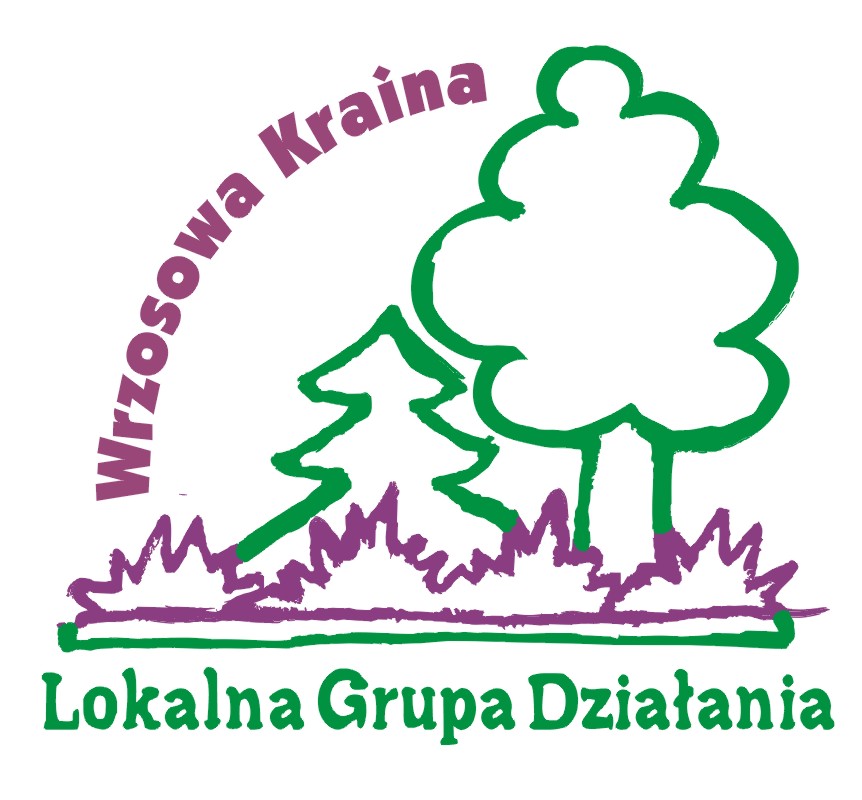 59-140 Chocianów, ul. Trzebnicka 7a-7b, tel./fax (076) 818 45 41
e-mail: biuro@wrzosowakraina.pl, www.WrzosowaKraina.pl                            OCENA DORADZTWAOceń w skali 1-6:1. Na ile zakres udzielonego doradztwa spełnił Pana/Pani oczekiwania     (1 – zupełnie nie spełnił,  6- całkowicie spełnił)? Uwagi.:………………………………………………………………………………………………… 2. W jakim stopniu uważa Pana/Pani udzielone doradztwo za wartościowe i przydatne  (1 – nie wartościowe, 6-bardzo wartościowe)? Uwagi.:…………………………………………………………………………………………………OCENA PRZYGOTOWANIA DORADCY/ÓWOceń w skali 1-5:3. Jakie było Pana/Pani zdaniem przygotowanie merytoryczne (fachowość i kompetencje)  doradcy/ców    (1 – bardzo słabe, 5-bardzo dobre)? Uwagi.:………………………………………………………………………………………………… 4. Jak ocenia Pan/Pani kontakt z doradcą/ami   (kultura osobista, troska o odbiorcę)                    (1 – bardzo zły, 5- bardzo dobry)? Uwagi.:…………………………………………………………………………………………………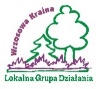 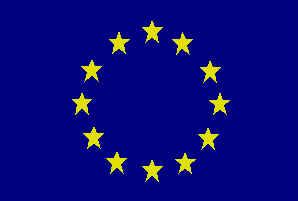 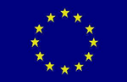 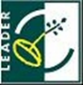 1234561234561234512345